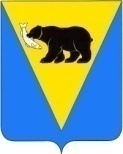 П О С Т А Н О В Л Е Н И ЕАДМИНИСТРАЦИИ   УСТЬ-БОЛЬШЕРЕЦКОГО   МУНИЦИПАЛЬНОГО   РАЙОНАот ___________ № ____В соответствии с Решением  Думы Усть-Большерецкого муниципального района от 19.03.2013 № 122 «Положение о бюджетном процессе в Усть-Большерецком муниципальном районе», постановлениями Администрации Усть-Большерецкого муниципального района от 06.05.2014 № 178 «О порядке составления проекта местного бюджета Усть-Большерецкого муниципального района на очередной финансовый год и плановый период», от 13.07.2016 № 300 «Об утверждении Порядка разработки и корректировки, осуществления мониторинга и контроля реализации прогнозов социально-экономического развития Усть-Большерецкого муниципального района на среднесрочный и долгосрочный период», распоряжением Администрации Усть-Большерецкого муниципального района от 04.07.2018 № 200 «О разработке Прогноза социально-экономического развития Усть-Большерецкого муниципального района на 2019 год и плановый период 2020 и 2021 годов», Администрация Усть-Большерецкого муниципального районаПОСТАНОВЛЯЕТ:Внести в постановление Администрации Усть-Большерецкого муниципального района от 31.08.2018 № 356 «Об утверждении Прогноза социально-экономического развития Усть-Большерецкого муниципального района на 2019 год и плановый период  2020 и 2021 годов» следующие изменения, изложив приложение к постановлению Администрации Усть-Большерецкого муниципального района от 31.08.2018 № 356 в новой редакции согласно приложению к настоящему постановлению.Аппарату Администрации Усть-Большерецкого муниципального района обнародовать настоящее постановление и разместить на официальном сайте Администрации Усть-Большерецкого муниципального района в информационно-телекоммуникационной сети «Интернет».Настоящее постановление вступает в силу после дня его официального обнародования.Контроль за исполнением настоящего постановления возложить на заместителя Главы Администрации Усть-Большерецкого муниципального района.Глава Усть-Большерецкогомуниципального района                                                				К. Ю. ДеникеевО внесении изменений в постановление Администрации Усть-Большерецкого муниципального района от 31.08.2018 № 356 «Об утверждении Прогноза социально-экономического развития Усть-Большерецкого муниципального района на 2019 год и плановый период  2020 и 2021 годов»